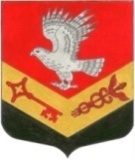 МУНИЦИПАЛЬНОЕ ОБРАЗОВАНИЕ«ЗАНЕВСКОЕ ГОРОДСКОЕ ПОСЕЛЕНИЕ»ВСЕВОЛОЖСКОГО МУНИЦИПАЛЬНОГО РАЙОНАЛЕНИНГРАДСКОЙ ОБЛАСТИСОВЕТ ДЕПУТАТОВ ТРЕТЬЕГО СОЗЫВАРЕШЕНИЕ16.07.2019 года                                                                                          №  35гп.Янино-1О досрочном прекращении полномочий главы администрации МО «Заневское городское поселение»Рассмотрев заявление Гердий Алексея Викторовича о досрочном прекращении полномочий главы администрации муниципального образования «Заневское городское поселение» Всеволожского муниципального района Ленинградской области, в соответствии с пунктом 2 части 10 статьи 37 Федерального закона от 06.10.2003  №131-ФЗ «Об общих принципах организации местного самоуправления в Российской Федерации», пунктом 2 части 12 статьи 31 устава муниципального образования «Заневское городское поселение» Всеволожского муниципального района Ленинградской области, совет депутатов принял РЕШЕНИЕ: 1.Принять отставку по собственному желанию главы администрации муниципального образования «Заневское городское поселение» Всеволожского муниципального района Ленинградской области Гердий Алексея Викторовича.2.Считать прекращенными досрочно полномочия главы администрации муниципального образования «Заневское городское поселение» Всеволожского муниципального района Ленинградской области Гердий Алексея Викторовича с 16 июля 2019 года.3.Настоящее решение вступает в силу со дня его принятия.4.Опубликовать настоящее решение в газете «Заневский вестник».5.Контроль над исполнением решения возложить на постоянно действующую депутатскую комиссию по экономической политике, бюджету, налогу, инвестициям, правопорядку, законности.Глава муниципального образования                                                   В.Е. Кондратьев